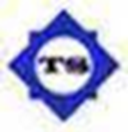 Request an AccommodationTransformational Security is committed to ensuring that its online application process provides an equal employment opportunity to all job seekers, including individuals with disabilities. If you believe you need a reasonable accommodation in order to search for a job opening or to submit an application, please contact us. Only messages sent for this purpose will be considered.